Creature Feature Project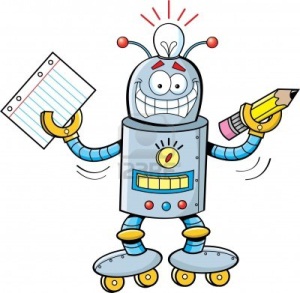 AssignmentFinished (check it off)GradeAssignment  1Assigned: _______________________________________Due: ___________________________________________Assignment  2Assigned: _______________________________________Due: ___________________________________________Assignment  3Assigned: _______________________________________Due: ___________________________________________Assignment  4Assigned: _______________________________________Due: ___________________________________________Assignment  5Assigned: _______________________________________Due: ___________________________________________Assignment  6Assigned: _______________________________________Due: ___________________________________________